Συναυλία με τα Μουσικά Σχολεία Λαμίας και ΆμφισσαςΜια ξεχωριστή μουσική εκδήλωση, που συνδιοργανώνουν οι Δήμοι Λαμιέων και Δελφών, θα έχουν την ευκαιρία να παρακολουθήσουν όσοι επισκεφθούν σήμερα Δευτέρα 18 Σεπτεμβρίου και ώρα 19.00, τη Δημοτική Πινακοθήκη Λαμίας «Αλέκος Κοντόπουλος», στην οδό Αινιάνων.Στη συναυλία, που εντάσσεται στο πλαίσιο εορτασμού των «Θερμοπυλείων 2017», παίρνουν μέρος το Μουσικό Σχολείο Λαμίας και το σύνολο κιθάρας του Μουσικού Σχολείου Άμφισσας.Η είσοδος για το κοινό θα είναι ελεύθερη.Από το Γραφείο Τύπου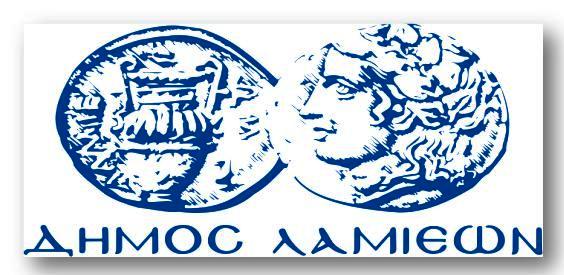 ΠΡΟΣ: ΜΜΕΔΗΜΟΣ ΛΑΜΙΕΩΝΓραφείου Τύπου& ΕπικοινωνίαςΛαμία, 18/9/2017